Ayuntamiento de Fuentecantos (Soria)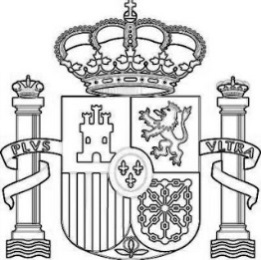 Bando La asociación de Pensionistas y Jubilados de Fuentecantos realizará Yoga los MIERCOLES Y VIERNES de 5 a 6 Hasta Noviembre. Para la inscripción hay que apuntarse en el Ayuntamiento los miércoles por la mañana o llamando al 722372992.El precio de las clases es de 12€ al mes, suponiendo un total de 32€, el cual tendrá una parte bonificada por parte del Ayuntamiento. Dicho pago se efectuará con la inscripción.Se necesita un mínimo de 5 personas para poder realizar la actividad.Esperamos vuestra participación, Muchas Gracias.En Fuentecantos a 28 de Agosto de 2019El Alcalde.Fdo.: Juan Carlos García Hernández